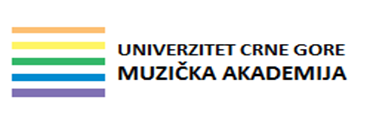 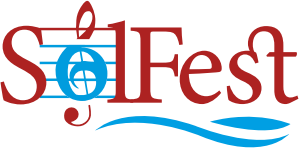 Poštovane kolege,Muzička akademija Cetinje organizuje po drugi put  međunarodni festival solfeđa, pod nazivom SOLFEST 2019,  koji će se održati  21. i 22. marta 2019. godine, na Muzičkoj akademiji na Cetinju.  Cilj manifestacije je veća afirmacija solfeđa kao bazičnog predmeta na svim novoima muzičkog školovanja i razvijanje ljubavi prema ovom predmetu, kao i dodatni podsticaj učenicima koji pokazuju dobre rezultate iz predmeta solfeđo. Festival nema takmičarski karakter, u smislu bodovanja i dodjeljivanja nagrada, već predstavlja smotru najtalentovanijih učenika zainteresovanih za predmet solfeđo. U tom smislu dodjeljuju se samo nagrade učenicima koji su pokazali najbolje rezultate u pojedinom zadatku u svakoj kategoriji, dok ostali učesnici dobijaju zahvalnice ili pohvale. Festival okuplja učenike osnovne muzičke škole u dvije kategorije:Prva kategorija: V i VI razred reformisane osnovne muzičke škole (uzrast 11-12 godina)Druga kategorija: VII, VIII  i IX razred reformisane osnovne muzičke škole  (uzrast 13-15 godina).U svakoj kategoriji predviđena su dva zadatka: melodijska etida a prima vista i melodijska etida sa klavirskom pratnjom. Melodijsku etidu a prima vista učenik dobija neposredno pred svoj nastup i ima ograničeno vrijeme - 3 minuta da vježbu analizira, a zatim je vokalno reprodukuje.Melodijske etide sa klavirskom pratnjom dostavljaju se školama 3 sedmice prije festivala (četiri etide). Učenik izvlači redni broj etide koju će pjevati; korepetitor može biti nastavnik iz škole iz koje dolazi učenik ili ga može obezbijediti organizator festivala, u dogovoru sa učesnicima. Kako bi obezbjedili diplome i zahvalnice, kotizacija iznosi 10,00 eura po učesniku.U prilogu se nalaze: prijava za učešće, propozicije i primjeri zadataka sa Solfesta 2018.  Prijave za učešće na Solfestu 2019. možete poslati do 6. marta 2019. godine, na e-mail adresu vedranam@ucg.ac.meZa sve dodatne informacije slobodno nas kontaktirajte na broj telefona 069 019 881, docent dr Vedrana Marković U nadi da ćemo se i ove godine družiti u okviru Solfesta, srdačno Vas pozdravljamo!                                                         U ime Organizacionog odbora festivala                                                                        docent dr Vedrana Marković 